Resoluciones #066 - #080Resoluciones #066 - #080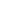 